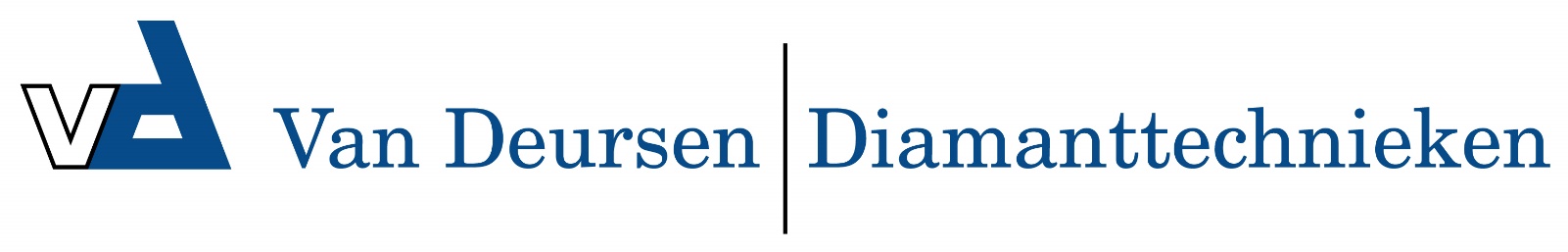 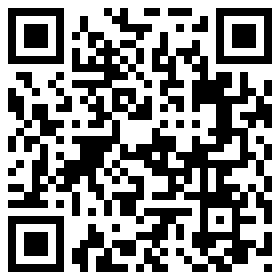 Aluminium 65-85-100-120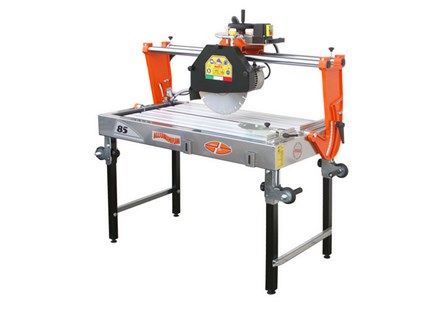 Technical Data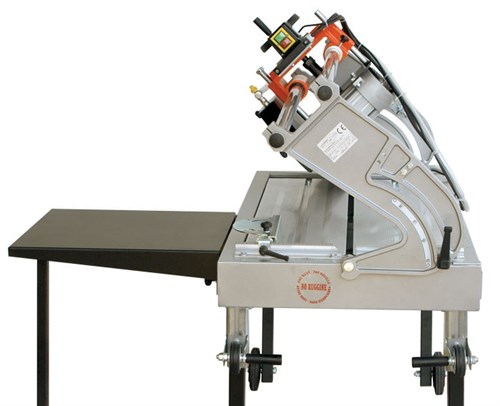 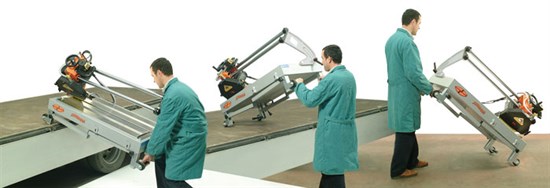 ITEMMOD.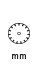 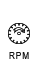 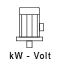 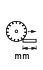 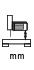 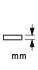 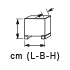 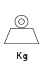 120150AL   MANTA 65 Alluminium35028002,2 - 230*650150110107x66x77   61120200ALMANTA 85 ALLUMINUM35028002,2 - 230*850150110127x66x77   66120202ALMANTA 85-550 ALLUMINIUM55014002,2 - 230*695210200127x66x85   75120204ALMANTA 85-550 ALLUMIN. TRIF.55014003,6-400695210200127x66x85   76120250ALMANTA 100 ALLUMINUM35028002,2 - 230*1000150110155x66x77   72120300ALMANTA 120 ALLUMINIUM35028002,2 - 230*1200150110171x66x77   79* 3 kW - triphase version is also available* 3 kW - triphase version is also available* 3 kW - triphase version is also available* 3 kW - triphase version is also available* 3 kW - triphase version is also available* 3 kW - triphase version is also available* 3 kW - triphase version is also available* 3 kW - triphase version is also available* 3 kW - triphase version is also available* 3 kW - triphase version is also available